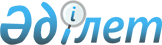 Қазақстан Республикасының Нидерланды Корольдігіндегі Дипломатиялық миссиясын қайта ұйымдастыру туралыҚазақстан Республикасы Президентінің 2006 жылғы 12 желтоқсандағы N 224 Жарлығы



 Қазақстан Республикасы      



Президенті мен Үкіметі актілерінің 



жинағында және республикалық    



баспасөзде жариялануға тиіс    

      Қазақстан Республикасының Нидерланды Корольдігімен дипломатиялық қатынастарын нығайту мақсатында 

ҚАУЛЫ ЕТЕМІН:





      1. Қазақстан Республикасының Нидерланды Корольдігіндегі Елшілігі етіп қайта құру жолымен Қазақстан Республикасының Нидерланды Корольдігіндегі Дипломатиялық миссиясы қайта ұйымдастырылсын.




      2. Қазақстан Республикасының Үкіметі осы Жарлықтан туындайтын қажетті шараларды қабылдасын.




      3. Осы Жарлық 2007 жылғы 1 қаңтардан бастап қолданысқа енгізіледі.

      

Қазақстан Республикасының




      Президенті


					© 2012. Қазақстан Республикасы Әділет министрлігінің «Қазақстан Республикасының Заңнама және құқықтық ақпарат институты» ШЖҚ РМК
				